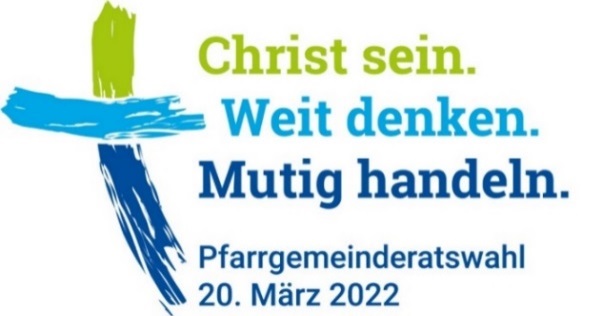 Bekanntmachung der endgültigen Zusammensetzung des Pfarrgemeinderates Pfarrgemeinde _______________________________________________________________________________________________________________________________________________________________________________________________________PLZ	Ort	Seelsorgebereich1. Dem Pfarrgemeinderat gehören in der Wahlperiode 2022 – 2026 folgende stimmberechtigte Mitglieder an:Gewählte Mitglieder (aufgrund der Wahl vom 20. März 2022)		bitte ankreuzen        	bitte ankreuzen      (bei mehr gewählten Mitgliedern bitte Zusatzblatt verwenden)Seite 2 - Bekanntgabe der endgültigen Zusammensetzung des PfarrgemeinderatesGeborenes Mitglied aus dem Pastoralteam (gemäß Satzung)Berufene Mitglieder (aus der konstituierenden Sitzung)			       (bei mehr berufenen Mitgliedern bitte Zusatzblatt verwenden)2. Dem Pfarrgemeinderat gehören in der Wahlperiode 2022 – 2026 folgende beratende Mitglieder an:Geborene Mitglieder (gemäß Satzung)Beratende Mitglieder (aus der konstituierenden Sitzung)Seite 3 - Bekanntgabe der endgültigen Zusammensetzung des Pfarrgemeinderates(bei mehr berufenen Mitgliedern bitte Zusatzblatt verwenden)3.	Bei der konstituierenden Sitzung des Pfarrgemeinderates am __________________________ wurden gewählt:	Name, Vorname	E-Mail-Adresse	Telefon4.	Zahlen für die statistische AuswertungZahl der Frauen im PGR:  _____ 	Zahl der Männer im PGR: _____		Zahl der neuen Mitglieder im PGR: _____Anzahl der PGR-Mitglieder unter 30 Jahren: ______      von 30-49 Jahren: ______      von 50-59 Jahren: ______      ab 60 Jahren: ______      				Wichtig:   Bitte je ein Exemplar an den Seelsorgebereichsrat und den Diözesanrat senden21 PGR-Wahl 2022 BAName, VornamemwAlterBerufStraßePLZ, WohnortVerband, Gruppe, Initiativeneu im PGR123456789101112131415161718Name, VornamemwAlterFunktionStraßePLZ, Wohnort1Name, VornamemwAlterBerufStraßePLZ, WohnortVerband, Gruppe, Initiativeneu im PGR12345678910Name, VornamemwAlterFunktionStraßePLZ, Wohnort1Leitender Pfarrer2Kanonischer Pfarrer/Pfarradministrator3KirchenverwaltungName, VornamemwAlterBerufStraßePLZ, WohnortVerband, Gruppe, Initiativeneu im PGR123Name, VornamemwAlterBerufStraßePLZ, WohnortVerband, Gruppe, Initiativeneu im PGR45678910Vorsitzende/rVorsitzende/rStv. Vorsitzende/rStv. Vorsitzende/rVertreter/in im SeelsorgebereichsratOrt, Datum(beide) PGR-VorsitzendeMitglied des Pastoralteams